Тематическое родительское собрание:
«Агрессия и насилие в мире взрослых и детей».
Автор: Ляпина Юлия Викторовна
Место работы: МБОУ «Гимназия №2»
Должность: учитель английского языка
                     г. Торжок
2015г.Эссе: Как превратить родительское собрание в собрание родителей.
Очень часто, родители ходят на родительские собрание, без особого желания. Как сделать так, что бы родительское собрание превратилось в собрание родителей, на которое они будут собираться без принуждения, а с удовольствием, ждать которое будут с нетерпением?Прежде всего, педагог должен уяснить для себя несколько правил: На родительских собраниях вопросы персонального обсуждения               дисциплины и успеваемости не выносятся.  Проводить собрание эмоционально, вызывать родителей на откровенные разговоры. Проводить собрания в нетрадиционной форме (круглые столы, диспуты, педагогические практикумы).Привлекать к проведению собраний различных специалистов: педагогов, психологов, медиковПроводить совместные собрания родителей и детей. Однако учитель должен понимать, что разнообразие форм и методов ещё не всегда обеспечивают успех работы. Основная и главная задача педагога – сделать родителей своими союзниками, единомышленниками, создать демократичный стиль отношений. Тогда в полной мере родительское собрание превратится в собрание родителей.
      
Тематическое родительское собрание на тему: «Агрессия и насилие в мире взрослых и детей»Цели родительского собрания: формирование знаний родителей о проблеме агрессивности подростков; формирование умения и навыки как помочь своим детям справиться с агрессивным состоянием, научить бороться со своим гневом.Задачи родительского собрания: определить возможные причины преобладания отрицательных эмоций у учащихся, конкретно агрессивного поведения школьников, определить причины появления агрессии и дать рекомендации родителям.Темы, обсуждаемые на классных часах:Статистические данные по проблемеПричины проявления агрессииАнализ мнения детей по проблеме насилияВозможные способы преодоления и предупреждения насилия по отношению к детямПредварительная подготовка: 1 этап – проведение классного часа по теме собрания «10 моих Я»;2 этап – анкетирование детей и родителей по проблеме собрания;3 этап – подготовка памяток для родителей;4 этап – подбор ситуаций для анализа в ходе собрания;5 этап – анализ результатов исследований психологической службы школы по проблеме детской агрессивности; Оборудование: клубок с нитками, анкеты для родителей, памятки, музыкальное сопровождениеФорма проведения: круглый столУчастники: классный руководитель, родители детей класса, школьный психологХод собранияРитуал приветствия (Звучит спокойная музыка)Упражнение-приветствие “Я рад вас видеть сегодня…”Учитель: Добрый вечер дорогие родители. Благодарю вас, что вы откликнулись как на мое приглашение, так и на приглашение ваших детей. Собрание необычное. Сегодня вам будут предложены: деловая игра, результаты анкетирования, теоретическая части и памятка для родителей.
(Клубок передается по кругу всем родителям, постепенно его разматывая). Упражнение на снятие нервно-психического напряжения– Вот так, как этой нитью, все мы связаны общей проблемой – агрессия и агрессивное поведение детей. Введение в тему: Вступительное слово классного руководителя- Выбор темы собрания не случаен. Сегодня мы сталкиваемся с разгулом агрессии не только в обществе, но наблюдаем также пропаганду агрессии и насилия с экранов телевизоров и дисплеев компьютеров. Возраст проявления агрессии явно помолодел. Ее проявляют не только подростки и взрослые но даже и малыши. Как бороться с проявлением детской агрессии? На эти и другие вопросы мы попытаемся сегодня ответить.   Дискуссия с использованием мозгового штурмаУпражнение “Ассоциации” -  Когда мы слышим слово “Агрессия”, то, что приходит в этот момент нам в голову?Обсуждение– Что способствует агрессии? (ответы родителей)– Какие возможные причины? (ответы родителей)Мини-лекция “Понятие агрессии”. Выступление школьного психолога. Что такое агрессия? Определение понятия «агрессия» и его характерные черты.Психолог: Давайте узнаем, что скрывается под понятием – агрессия?  
Современная обстановка, сложившаяся в наше время в обществе, увеличивает рост различных отклонений в личном развитии и поведении людей. Особое внимание вызывают отчужденность, тревожность, внутренняя опустошенность детей и появление у них жестокости и агрессивности. С повышением агрессивных проявлений у школьников, увеличивается количество конфликтных ситуаций между детьми, между детьми и взрослыми, а также правонарушений. 
Кроме этого, выявлено нарастание у детей и подростков садистского отношения к “братьям меньшим”.На агрессивное поведение влияет комплекс факторов: Персональный фактор – низкий уровень воспитания, неадекватно заниженная самооценка, высокая импульсивность, злоупотребление алкоголем, наркотиками, компьютерными играми;Поведенческий фактор – поведение, создающее помехи для окружающих, бесцельное времяпровождение, прогулы, слабая успеваемость в школе, ранняя судимость;Социальный фактор – культ насилия в обществе, влияние СМИ, низкий социально-экономический статус семьи, смена воспитателей (отчим, мачеха), семейное и сексуальное насилие, друзья с отклоняющимся поведением.Возможные причины: Внутрисемейные конфликты (развод родителей, появление другого воспитателя, появление второго ребенка в семье, завышенные требования к успеваемости, которые не всегда соответствуют способностям и возможностям ребенка)Неблагополучие семьиГиперопека или равнодушие со стороны родителейНедовольство собственной внешностьюПроблемы с успеваемостью и приклеивание ярлыков (для неуспевающих учеников агрессивное поведение является одним из средств, при помощи которых они компенсируют свою неуспеваемость)Социальные причины (влияние СМИ, переполненные классы, раздражение, усталость от школы)Психолог: На классном часе проводилось анкетирование учащихся по данной проблеме, обсуждались конфликтные ситуации и проблемы поведения в различных жизненных ситуациях. Давайте подведем итоги на сколько дети агрессивны на сегодняшний день и что является тому причиной. (см. Приложение 1)Тестовые задания Упражнение “Проверь своего ребенка”Анкетирование взрослых с целью выявления агрессивности у ребёнка, применяется специальная анкета, разработанная российскими психологами Г.П. Лаврентьевой и Т.М. Титаренко. 
Психолог зачитывает вопросы анкеты, родители отмечают 1 баллом те качества, которые встречаются у их детей, 0 баллов, если не встречаются.(см. Приложение 2)Обсуждение ситуацииВзрослые должны предложить не только способ решения проблем, но и выступить с рекомендациями по предупреждению подобных ситуаций. (см. Приложение 4)Анализ итогов анкетирования родителей(Классный руководитель совместно с психологом в ходе собрания анализируют ответы родителей. Можно провести обмен мнениями по теме собрания.) - Анализ анкет показывает, что причины проявления детской агрессии в первую очередь связаны с семьей. Постоянные ссоры родителей, физическое насилие родителей по отношению друг к другу, грубость и хамство ежедневного общения, унижение, сарказм и ирония это – ежедневная школа агрессии.    Одним из главных условий предотвращения агрессивного поведения детей является требовательность родителей по отношению к себе и по отношению к собственному ребенку. Требовательный к себе родитель способен анализировать методы своего воспитания и корректировать их с учетом складывающейся ситуации.    Например, если в школе «легкие уроки» и родители считают, что туда можно не идти, не следует писать записку, что ребенку плохо. Через пару лет он сам напишет записку учителю и распишется за отца или мать.Рекомендации родителям по профилактике и коррекции детской агрессивности:сказкотерапия;психотехнические освобождающие игры;режиссерские игры.  Давайте рассмотрим содержание предложенных методических приемов. Сказкотерапия – это чтение литературных произведений, в которых раскрывается сила добра и слабость зла.Психотехнические освобождающие игры направлены на ослабление внутренней агрессивной напряженности ребенка. Освобождающие игры (типа всевозможных «бросалок», «кричалок») – это своеобразный канал для выпуска разрушительной энергии в социально приемлемой форме.  (Далее предлагаются игры для школьников.)  Игра «Молчанка» Эта игра проводится к командами «Стоп!» или «Замри!» Агрессивные дети не только эмоционально и моторно разряжаются, но и приобретают элементарные навыки самообладания, развивают способность к самоконтролю за своими эмоциями и поступками.  Игра-упражнение «Где прячется злость?» Дети закрывают глаза, одну руку с вытянутым указательным пальцем поднимают вверх. Не открывая глаз, дети должны словом или жестом ответь на вопросы: «Где у вас злость прячется? В коленях, в руках, в голове, в животе? А гнев? А раздражение? А грусть? А радость?»В режиссерской игре ребенок распределяет все роли между игрушками, а на себя принимает функцию режиссера. Ребенок имеет возможность самостоятельно организовывать игровую ситуацию, выбирать сюжет, регулировать взаимоотношения между персонажами, мотивировать их поступки и создавать характеры.Подведение итогов  - Наша встреча подходит к концу. Очень хочется, чтобы она оказалась для вас полезной, заставила задуматься. Вот несколько советов:Учитесь слышать своих детей.Старайтесь делать так, чтобы только вы, родители, снимали их эмоциональное напряжение.Не запрещайте детям выражать отрицательные эмоции.Умейте принять и любить их такими, какие они есть.- Так что, стоит помнить - ребенок напрямую зависим от взрослых и помочь ему стать развитым, умным и общительным могут именно родители, которые не создают психологических травм ни себе, ни ему. (Классный руководитель раздает памятки для родителей.) (см. Приложение 3) Ритуал прощанияУпражнение-прощание “Я поняла сегодня…” (клубок передается по кругу всем родителям, постепенно его сматывают). Решение собранияНаблюдать за эмоциональным состоянием своего ребенка в различной обстановке.Делать установку на положительные эмоции.Следовать правилам семьи по преодолению детской агрессии.Тест для учащихся «10 моих Я»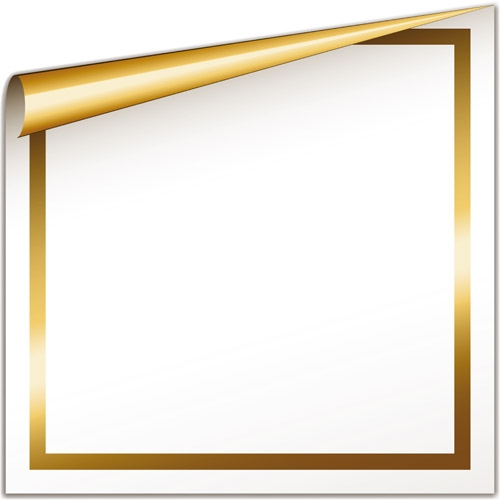 Я-добрыйЯ-безразличныйЯ-злойЯ-хороший другЯ-терпеливыйЯ-умныйЯ-нетерпеливыйЯ-помощникЯ-упрямыйЯ-обидчивыйАнкета №1 для учащихся          Продолжите высказывания: Чаще всего я радуюсь, когда_______________________________Чаще всего я смеюсь, когда________________________________Чаще всего у меня хорошее настроение, когда________________                       __________________________________________________________Чаще всего я плачу, когда_________________________________Чаще всего я злюсь, когда_________________________________Чаще всего я обижаюсь, когда_____________________________Мне хорошо, когда_______________________________________Мне плохо, когда________________________________________Анкета №2 для учащихся                                               Отметьте тот ответ, который считаете                                                                                        для себя наиболее подходящим:Если ты остался один в квартире и в твою дверь кто-то                                               позвонил, как ты поступишь?Откроешь дверь;Попросишь назваться человека, стоящего за дверью;Не будешь отзываться, имитируя, что дома никого нет;Позвонишь по телефону соседям или родителям;2. Если ты один дома и в вашу дверь звонят люди, называя себя специалистами различных служб, просят открыть дверь, как ты поступишь?Откроешь дверь;Сделаешь вид, что в доме никого нет;Позвонишь родителям или знакомым людям;Начнёшь кричать и шуметь;         3. Если ты услышишь, что дверь вашей квартиры кто-то открывает, как ты поступишь?Будешь ждать того, кто в неё войдёт;Спросишь, кто там;Сообщишь родителям;Другой вариант_______________________________________________Если к тебе на улице подойдёт незнакомый человек, как ты поступишь?Вступишь с ним в разговор;Молча отойдёшь в сторону;Подойдёшь туда, где есть люди;Начнёшь шуметь, чтобы обратить на себя внимание посторонних людей;Если во дворе к тебе подойдут незнакомые ребята и пригласят пойти куда-нибудь с ними, как ты поступишь?Примешь их предложение;Откажешь им;Свяжешься с родными и спросишь у них разрешения;Пообещаешь, что встретишься с ними в другой раз;Если ты хочешь войти в подъезд, а за тобой идут один или несколько незнакомых тебе людей, как ты поступишь?Не будешь входить в подъезд;Дождёшься знакомых или соседей и сними войдёшь в подъезд;Пойдёшь к ближайшему телефону-автомату или позвонишь родителям по мобиль-        ному телефону;Пройдёшь мимо своего дома и направишься туда, где больше людей;Если ты войдёшь в подъезд и увидишь там одного или несколько незнакомых тебе людей, как ты поступишь?Немедленно выйдешь из подъезда;Пойдёшь спокойно по лестнице домой;Позвонишь в любую квартиру;Начнёшь звать на помощь.Анкета №3 для учащихся                              Подумайте и ответь на вопросы:Что значит, по твоему мнению, подвергаться насилию?-_________            __________________________________________________________________Считаешь ли ты вполне возможным проявление насилия к            человеку в наше время?-_____________________________________________            __________________________________________________________________Какие виды насилия, по твоему мнению, существую в реальном            мире?-_____________________________________________________________Сталкивался ли ты с проявлением насилия по отношению к себе?-           __________________________________________________________________Считаешь ли ты возможным проявление насилия по отношению          к себе?- ____________________________________________________________Можно ли предупредить насилие по отношению к себе?-________           __________________________________________________________________Что для этого нужно предпринять?-__________________________           __________________________________________________________________Говорят ли с тобой родители на эту тему?- ____________________           __________________________________________________________________На какие моменты они обращают внимание при разговоре с тобой            на эту тему?-_______________________________________________________Как ты думаешь, где можно столкнуться с проявлением насилия по           отношению к тебе?-_________________________________________________Анкета №1 для родителей                                       Уважаемы родители!                               Подумайте и ответь на вопросы анкеты:Изменилось ли поведение Вашего ребёнка в последнеевремя?_______________________________________________Бывает ли Ваш ребёнок агрессивным и грубым?_________Против кого он проявляет агрессию?______________________________________________________________________Какими средствами Вы стараетесь преодолеть агрессию своего ребёнка?_______________________________________Находите ли Вы понимание у всех членов семьи?________Считаете ли Вы необходимым поднимать эту тему на родительском собрании?_____________________________Анкета №2 для родителей                                                   Уважаемые родители!                                                                           Отметьте, пожалуйста, те качества                                                        характера,которые у вашего ребёнка наиболее                                          выражены, и проранжируйте их по степени проявления в                        его поведении.                  По моим наблюдениям, в характере моего ребёнка чаще                      всего проявляются:Доброта;                                          Сочувствие;Покладистость;Терпение;Сопереживание;Безразличие;Упрямство;Агрессивность;Нетерпимость;Эгоизм.                  Считаю, что следующие качества характера моего ребёнка                      выражены наиболее ярко:                       1._____________________________                    2._____________________________                    3._____________________________ Анкета для родителей №3                                              Уважаемые родители!                                         Подумайте и ответьте на вопросы анкеты.Говорите ли Вы своему ребёнку о том, что он может быть                 подвергнут насилию?_________________________________________________ Как вы учите своего ребёнка предупреждать насилие по       отношению к себе и бороться с ним? _________________________________________       ________________________________________________________________________Знает ли Ваш ребёнок телефоны экстренной помощи? __________Комментируете ли вы своему ребёнку передачи, посвящённые       борьбе  с насилием?_______________________________________________________Какие правила самозащиты известны Вашему ребёнку?_________      _________________________________________________________________________Вы знаете, как и с кем  Ваш ребёнок проводит свободное время?       Может ли он быть подвергнут насилию, общаясь с теми людьми, с которыми он      проводит свободное время?_________________________________________________      ________________________________________________________________________Где, на ваш взгляд, подросток может быть подвергнут насилию?_      ________________________________________________________________________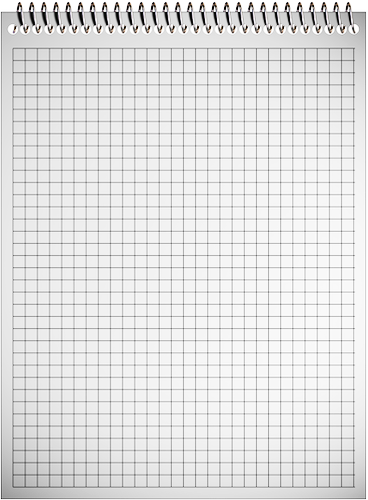 Памятка №1Уважаемые папы и мамы!В жизни человек встерчается не только с добром, но и со злом, приобретает не только поло-жительный. Но и отрицательный опыт.Добро лечит сердце, зло ранит тело и душу, оставляя рубцы и шрамы на всю оставшуюся жизнь.Запомните эти простые правила, которые пригодятся в нашей непростой жизни:Обсудите с подростком вопрос о помощи различных служб в ситуации, сопряжённой с риском для жизни.Проговорите с ним те номера телефонов, которыми он должен вользоваться в ситуации, связанной с риском для жизни.Дайте ему ваши рабочие номера телефонов, а также номера телефонов людей, которым вы доверяете.Воспитывайте в ребёнке привычкурассказывать вам не только о своих достижениях, но и о тревогах, сомнениях, страхах.Каждую трудную ситуацию не оставляйте без внимания, анализируйте вместе с ним.Обсуждайте с ребёнком примеры находчивости и мужества людей, сумевших выйти из трудной жизненной ситуации.Не иронизируйте над ребёнком, если в какой-то ситуации он оказался слабым физиче-ски и морально. Помогите ему и поддержите его, укажите возможные пути решения возникшей проблемы.Если проблемы связаны только с тем, что ваш ребёнок слаб физически, запишите его в секцию и интересуйтесь его успехами.Если кто-либо из числа Ваших знакомых и друзей вызывает у вас опасения в отноше-нии вашего ребёнка, проверьте свои сомнения и не общайтесь большес этим челове-ком.Не опаздывайте с ответами на вопросы Вашего ребёнка по различным проблемам физиологии, иначе на них могут ответить другие люди.Постарайтесь сделать так, чтобы ребёнок с раннего детства проявлял ответственность за свои поступки и за принятие решений.Учите ребёнка предвидеть последствия своих поступков, сформулируйте у него потребность ставить вопрос типа: «Что будет, если…?»Если ваш ребёнок подвергся сексуальному насилию: не ведите себя так. Как будто он совершил нечто ужасное, после чего его жизнь невозможна.Не обсуждайте при ребёнке то, что произошло, тем более с посторонними и чужими людьми.Не формируйте у ребёнка комплекс вины за случившееся.Не позволяйте другим людям выражать вашему ребёнку сочувствие и жалость. Это формирует принятия им установки, что он не такой, как все.Дайте возможность своему ребёнку проговорить с Вами самую трудную ситуацию до конца и без остановки. Это поможет ему освободиться  груза вины и ответственности.Если в этом есть необходимость, пройдите вместе с ним курс психологической реабилитации.Постарайтесь переключить внимание ребёнка с пережитой им ситуации на новые занятия и увлечения.Ни в коем случае не оставляйте нерешёнными проблемы, касающиеся сохранения физического и психологического здоровья вашего ребёнка.Не идите на компромиссы со своей совестью. Спустя годы компромисс может обернуться против Вас.      Памятка №2       Если ребёнок подвергся сексуальному насилию, Вы должны знать,       что физические  признаки насилия могут быть такими: Боль и раздражение в области гениталий;Необычная походка или манера сидеть;Необъяснимые повреждения тканей и синяки;Частое принятие ванны;Частое мочеиспускание.       Типичные признаки последствий сексуального насилия, проявляю-    Щиеся в поведении:Слезливость и замкнутость;Беспокойный сон;Депрессия;Плохой аппетит;Нежелание выходить на улицу;Агрессивность и раздражительность;Отчуждение и отрицание родительской ласки;Проявление страхов, ночные кошмары;Пассивность и равнодушие;Изменения во внешнем облике;Отрицание друзей и приятелей.Наблюдайте за своим ребёнком!Прислушайтесь к своему сердцу и родительской интуиции!Консультируйтесь со специалистами, если в чём-то сомневаетесь    Памятка №3     Для того, чтобы предупредить детскую агрессивность:Постарайтесь сохранить в своей семье атмосферу открытости и вдоверия;Не давайте своему ребёнку нереальных обещаний, не вселяйте в  его душу несбыточных надежд;Не ставьте своему ребёнку каких бы то ни было усло-вий;Будьте тактичны в проявлении мер воздействия на ре-бёнка;Не наказывайте своего ребёнка за то, что позволяете делать себе;Не изменяйте своих тербований по отношению к ре-бёнку в угоду чему-либо;Не шантажируйте ребёнка своими отношениями друг с другом;Не бойтесь поделиться с ребёнком своими чувствами и слабостями.Не ставьте свои отношения с собственным ребёнком в зависимость от его учебных успехов;Помните, что ребёнок – это воплощённая возмож-ность!Воспользуйтесь ею так, чтобы она была реализована в полной  мере!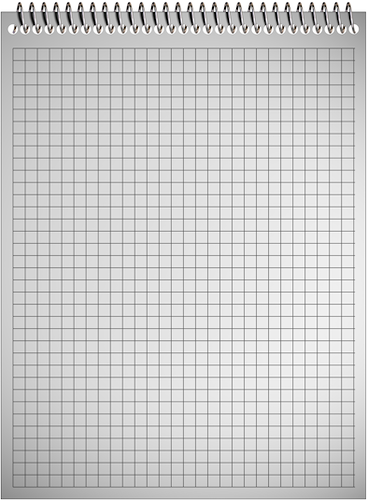    Памятка №4    Уважаемые папы и мамы!    Внимательно прочтите эту памятку! Для этого вооружитесь каранда-    шом и вычеркните те пункты, которые воспитательной системы ва-    шей семьи не касаются. Мысленно представьте лицо своего ребёнка,      будьте честны перед ним и собой!      После анализа подумайте над тем, что можно ещё изменить.      Агрессивность ребёнка проявляется, если:Ребёнка бьют;Над ребёнком издеваются;Над ребёнком зло шутят;Ребёнка заставляют испытывать чувство незаслуженного стыда;Родители заведомо лгут;Родители пьют и устраивают дебоши;Родители воспитывают ребёнка двойной моралью;Родители нетребовательны и неавторитетны для своего ре-бёнка;Родители не умеют любить одинаково своих детей;Родители ребёнку не доверяют;Родители настраивают детей друг против друга;Родители не общаются со своим ребёнком;Вход в дом закрыт для друзей ребёнка;Родители проявляют по отношению к ребёнку мелочную опеку и заботу;Родители живуь своей жизнью, и в этой жизни нет места ихРебёнку;Ребёнок чувствует, что его не любят.Ситуации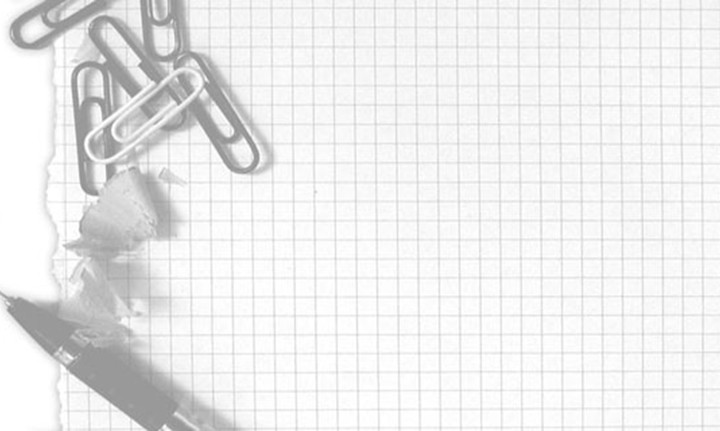                                                                              Ситуация 1.                                                  Подросток, который всегда ходил в школу без                                                   особых проблем, вдруг стал мрачным, радостное                                                    настроение сменилось угрюмостью нежеланием                                                       идти в школу. Родители не  могли понять                                                    причину изменения настроения. Лишь спустя                                          какое-то время они  узнали, что по дороге в школу                                  взрослые ребята требуют  у него деньги. Для того, чтобы его                                 не били, подросток отдавал им все деньги, которые родители                                  ему давали на завтраки.                                                                                           Ситуация 2.                                             Мальчик спешил в школу. Он находился недалеко от                                                 Дома, поэтому родители ребёнка не провожали. В                                                Этот раз он вышел из дома несколько позже и немного                                                Опаздывал. Рядом с ним оставалась машина и человек,                                                      Сидевший за рулём, предложил довезти до школы.                                                             Соблазн был велик, очень уж хотелось проехать                                                       На красивой машине. Поездка обернулась траге-                                     дией…                                                                                             Ситуация 3.                                                Ребёнок стал жертвой сексуального насилия. Его жизнь                                               в собственном доме стала кошмаром. Ребята во дворе,                                                соседи начинали многозначительно на него смотреть                                                    и шушукаться. Семья перестала жить той жизнью,                                                            которой жила до недавнего времени. Родители                                                             испытывали огромное чувство стыда за то, что                                                       произошло с их ребёнком, и невольно укоряли                                      его за это.                                                                           Ситуация 4.                                        Школьника дрязнят, обзывают обидными прозвищами                                            и во дворе, и в классе. Он отказывается ходить в шко-                                                     лу. Родители идут к детям разбираться. На неко-                                                 торое время все успокаиваются, а затем издеватель-                                                    ства повторяются и становятся ещё более  изощ-                                                       рёнными.                                                                                      Ситуация 5.                                          Девочка просится провести выходной день  на даче у                                            подруги. Родители не позволяют ей быть целый день                                                    вне дома , приводя различные аргументы, в т.ч.                                                      и насилия в любом виде. Девочка возмущена,                                                      она перестаёт общаться с родителями, игнори-                                                         рует их требования, смеётся над подозритель-                                                        ностьюи предусмотрительностью родителей.                   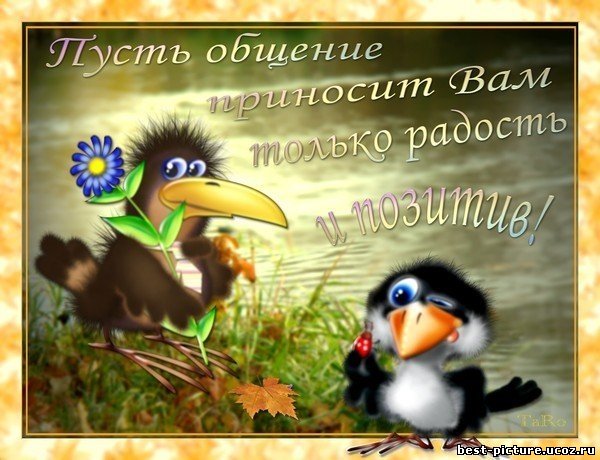 УВАЖАЕМЫЕ         По статистике родители и дети общаются друг с другом, в общем, минут 30 в день, согласитесь, что этого очень мало. Вот поэтому мы сегодня будем   общаться друг с другом, будем учиться понимать друг друга и постараемся ответить на главный вопрос: Как бороться с проявлением детской агрессии?Я приглашаю Вас на родительское собрание "Агрессия и насилие в мире взрослых и детей», которое состоится...С надеждой на встречу, Ваш классный руководитель...Дорогие папа и мама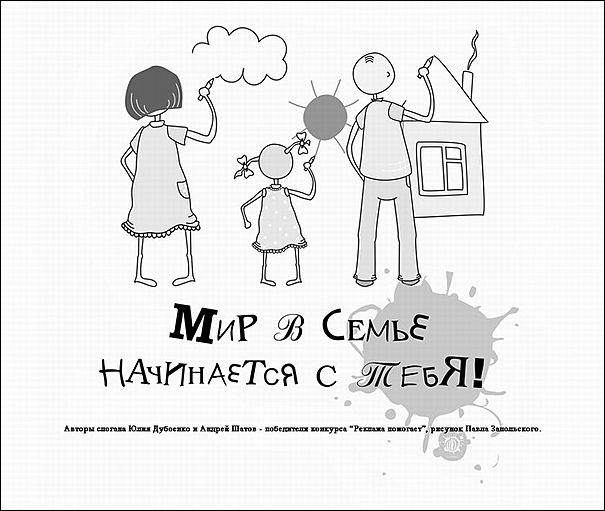 Я,                      , приглашаю вас на классное родительское собрание «Агрессия, ее причины и пути решения»,  которое  состоится   …     в 18-00     в каб. № ...